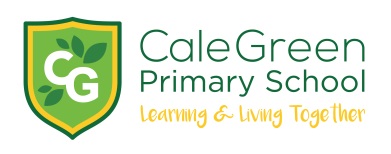 Monday 30th September 2019Dear Parents /Carers, Your child has been chosen to represent Cale Green Primary School at a Sports Ambassador Conference on Thursday 3rd October 2019. The children will be trained to become ambassadors for sports at Cale Green and it is a great opportunity for them to develop their leadership skills!The conference will take place at Aquinas from 9.30 until 12.00. The children will walk to the conference and will be accompanied by a member of staff from Cale Green. They will return to school at approximately 12.15pm.Please complete and return the reply slip below.Yours sincerely,                                                                         Ms S InghamPE Co-ordinatorName of Child:I give permission for my child to attend the Sports Ambassador conference at Aquinas on Thursday 3rd October 2019.Emergency Contacts 1: 	Emergency Contacts 2: Medical Conditions: 	Signed:								Parent / Carer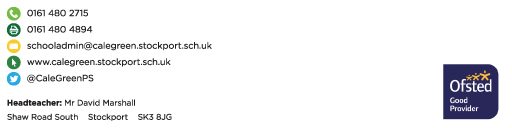 